Międzyszkolny Konkurs Przyrodniczy Dla uczniów szkół podstawowychDrogi uczniu,Przeczytaj uważnie instrukcję i postaraj się prawidłowo odpowiedzieć na wszystkie pytania.Zestaw zawiera 30 pytańPytania czytaj uważnie i ze zrozumieniemNie używaj korektoraBłędną odpowiedź przekreśl i zaznacz poprawnąNa rozwiązanie testu masz 45 minutPracuj samodzielnieŻyczymy powodzenia!!!1. Telefony alarmowe na które należy dzwonić kiedy zauważymy pożar w lesie to:998 lub 111998 lub 112999 lub 1122. Patronem ekologów i miłośników przyrody jest:     a) Św. Krzysztof     b) Św. Franciszek     c) Św. Hubert     d) Św Antoni3.Wskaż zestaw zawierający wyłącznie grzyby trujące     a) borowik szlachetny, kurka     b) muchomor czerwony, gąska zielona     c) muchomor sromotnikowy, mleczaj wełnianka4. Który zestaw przedstawia rośliny i zwierzęta żyjące w lesie:     a) lis, kret, krowa     b) jeleń, jodła, paproć     c) lis, stonka, żyto5. Co to jest flora ?     a) świat grzybów     b) świat roślin     c) świat zwierząt6. W  lesie oddalonym od ośrodków miejskich, zaobserwowano dużo porostów naziemnych    i nadrzewnych. Świadczy to o:a) dużej wilgotności utrzymującej się w tym lesieb) małym zanieczyszczeniu powietrzac) dużej ilości pokarmu dla porostów7. Które z wymienionych drzew ma najtwardsze drewno ?     a) dąb     b) lipa     c) sosna8. Krety głównie odżywiają się :dżdżownicamimrówkami glebą9. Borówka brusznica ma jagody:białeczerwoneczarne10. Obecnie lasy zajmują około:około 30% powierzchni Polskiokoło 40% powierzchni Polskiokoło 20% powierzchni Polski11. W Polsce najliczniejsze są lasy:bukoweświerkowesosnowe12. Kleszcze należą do:owadówpajęczakówskorupiaków13. Które drzewo jest gatunkiem sosny ?jodłalimbacis14. Bory to lasy ?iglasteliściastemieszane15. Drzewa o pierzastych liściach to:jesion wyniosły, jarząb pospolityrobinia akacjowa, klon zwyczajnydąb szypułkowy, kasztanowiec zwyczajny16. Wybierz zestaw w którym poprawnie nazwano gatunki drzew, występujących w polskich lasach.1- sosna 2- jodła 3- świerk1- sosna 2- świerk 3- jodła1- jodła 2- świerk 3- sosna17. Które drzewo zrzuca igły na zimę ?SosnaJodłaModrzew18. Jak nazywa się miejsce w lesie, gdzie można rozpalić ognisko i odpocząć?polanarykowiskobiwakowisko19. Sosna-maślak, brzoza-koźlarz, dąb-borowik, to przykłady :pasożytnictwakonkurencjimikoryzy20.Jakiego ptaka widzimy na zdjęciu ?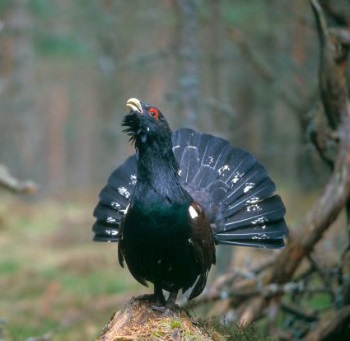 bażant                                               źródło: http://o-ptakach.w.interia.pl/Kuraki.htmlgłuszecpióropusznik strusi 21. Który z wymienionych ptaków NIE odlatuje z naszego kraju na zimę?bocian białypliszka żółtacietrzew22. Co może być źródłem zagrożenia pożarowego:rozpalenie ogniska w miejscu specjalnie do tego wyznaczonymlekcja edukacyjna z nauczycielem lub leśnikiem w lesiewypalanie łąk pod lasem23. Co ma na głowie jeleń?      ………………………24. Która z wymienionych roślin jest krzewem ?      a) wiąz szypułkowy       b) borówka brusznica      c) leszczyna pospolita25. Wymień dwa gatunki dzięciołów występujących w Polsce -…………………………………..-…………………………………..26. Spośród wymienionych zwierząt wybierz roślinożercęłoświlkżmija27. Natrafiłeś w lesie na kłusownicze wnyki. Co należy zrobićzawiadomić leśników lub policjęsamodzielnie ją zdjąć i zabrać do domunic nie robić28. Rusałka pawik to :chrząszczmotylssak 29. Największym ślimakiem Polski jest:      a) paskówka      b) pomrów      c) winniczek30. Utwórz nazwy gatunkowe:1. bez......................................			a) strusi/a2. borówka…………………..			b) zwyczajny/a3. sosna………………………			c) bagienny/a4. brzoza……………………..			d) pospolity/a5. pióropusznik………………			e) szlachetny/a6. borowik ……………………			f) ostrolistny/a7. wiewiórka…………………			g) koralowy/a8. torfowiec…………………..			h) omszony/a    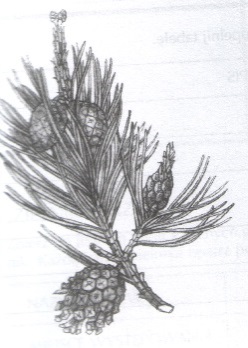 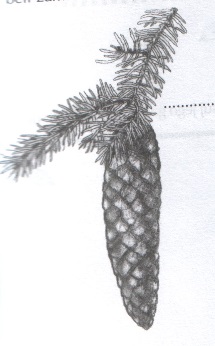 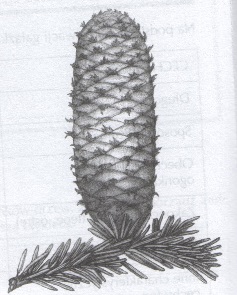 123PytanieOdpowiedź1b2c,b3c4b5b6b7a8a9b10a11c12b13b14a15a16b17c18c19c20b21c22c23poroże24c25dzięcioł białogrzbietydzięcioł białoszyidzięcioł czarnydzięcioł dużydzięcioł małydzięcioł średnidzięcioł trójpalczastydzięcioł zielonosiwydzięcioł zielony26a27a28b29c305a, 3b, 4h, 2c, 8f, 1g, 6e, 7d